Администрация МО «Андегский сельсовет» НАО  ПОСТАНОВЛЯЕТ:1. Признать утратившим силу Постановления Администрации муниципального образования «Андегский сельсовет» Ненецкого автономного округа от 01.04.2013 № 12 «Об утверждении Административного регламента  предоставления  муниципальной услуги «Признание помещения жилым помещением, жилого помещения непригодным для проживания и многоквартирного дома аварийным и подлежащим сносу  или реконструкции».2.  Настоящее Постановление вступает в силу после его официального опубликования (обнародования) и подлежит размещению на официальном сайте муниципального образования «Андегский сельсовет» Ненецкого автономного округа.   Глава МО  «Андегский сельсовет» НАО                                                                   В.Ф. Абакумова                              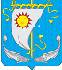 